Einverständniserklärung Elektronischer Versand von Rechnungen und Gutschriften Herr / Frau / Firma …Unternehmen Name / Ansprechpartner StraßePLZ, Ort 						Kundennummer(n) Nummer(n) Rechnungsadresse… erklärt sich damit einverstanden, ab sofort alle Rechnungen/Gutschriften der Trapo Küng AG 
im PDF-Format und als E-Mail zu erhalten.

E-Mail-Adresse für Rechnungen/GutschriftenDatum	Unterschrift
Bitte senden Sie uns das ausgefüllte Dokument an stammdaten.debitoren.ch@tkelevator.com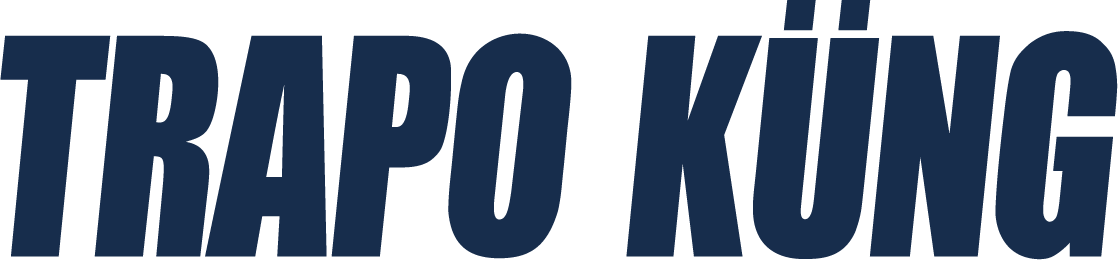 